20 новых слов, которых Вы скорее всего не знаете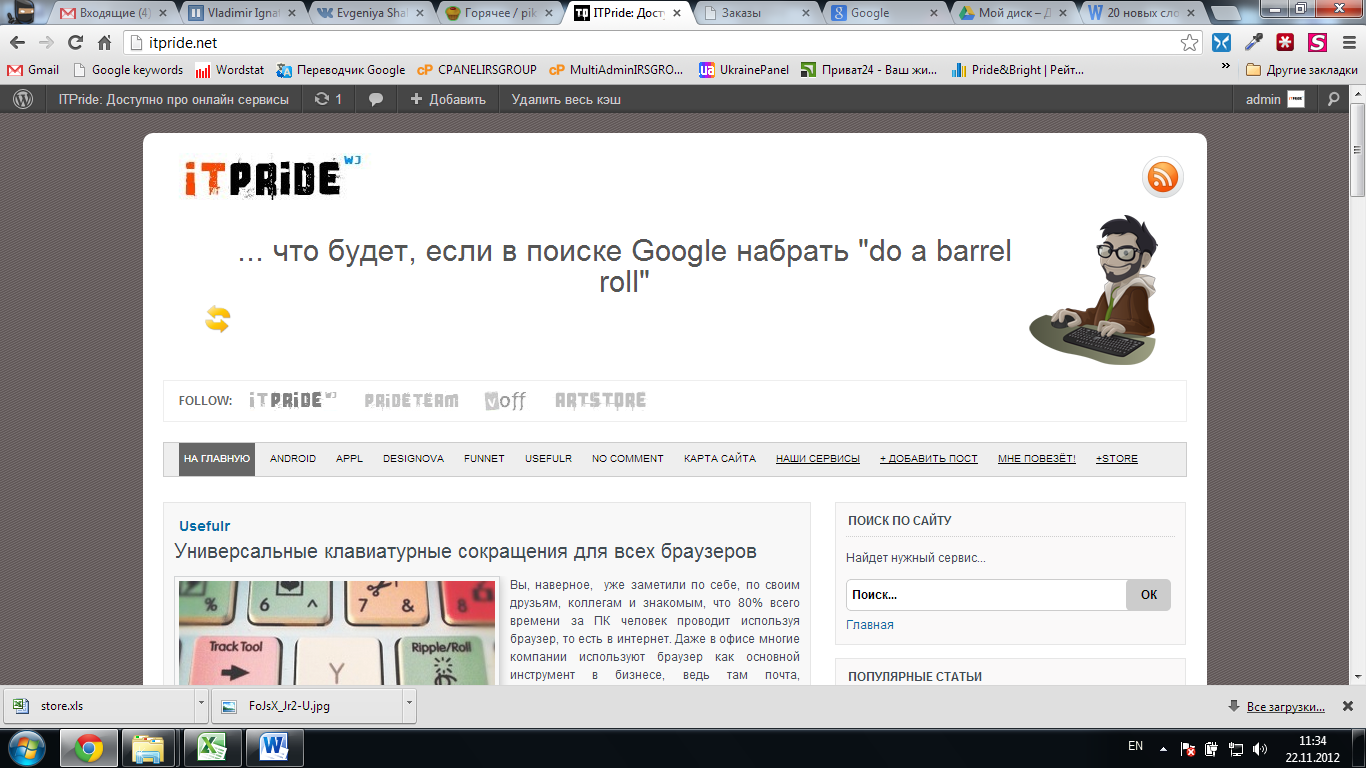 Глабель - пространство между бровями. Вагитус - крик новорожденного ребенка.Чанкинг - сознательный или бессознательный плевок едой Зарф - обертка (шарф) с внешней стороны пластиковой чашки кофе. Создана для того, чтобы не обжечься. Гиггли Виггли - бумажка торчащая сверху из конфет Херши.Сноллигостер - человек руководствующийся личной выгодой, а не должностными обязанностями и общечеловеческими принципами. Часто используют для обозначения политиков. Натиформа - природные образования, обычно деревья, скалы, камни, которые напоминают женский формы (попу или грудь). Колумелла - пространство между ноздрями.Ринорея - затяжной насморк.Пунт - нижняя часть бутылки вина. Джамайс вю - что происходит, когда вы говорите одно слово так долго, что оно теряет смысл. Пример. "Это было поза поза поза.... позавчера".Мисофония - неконтролируемая ярость в отношении человека, который громко ест или даже дышит во время трапезы с вами. Ривер - пробелы, которые случайно образуют вертикальную пустую колонку в тексте. Нёрдл - очень маленький кусочек зубной пасты, который не хочет отделиться от тюбика.Феномен Баадер-Майнхофа - когда вы видите что-то в первый раз, а затем начинаете замечать это повсюду. Например, новую модель автомобиля. Колливубл -  урчание в животе от голода.Кипер - кожаная петля на ремне, которая держит свободный кончик застегнутого ремня.Фриссон - озноб во время прослушивания музыки, которая Вам нравится.Раскета - полоса (складка) на внутренней стороне запястья. L'Esprit d'Escalier - тот момент, когда после ссоры, вы осознаете что неправы, но это слишком поздно.Материал где-то честно украден для  http://itpride.net 				2012 год.ЗЫ: Скоро конец света. Всем добра.